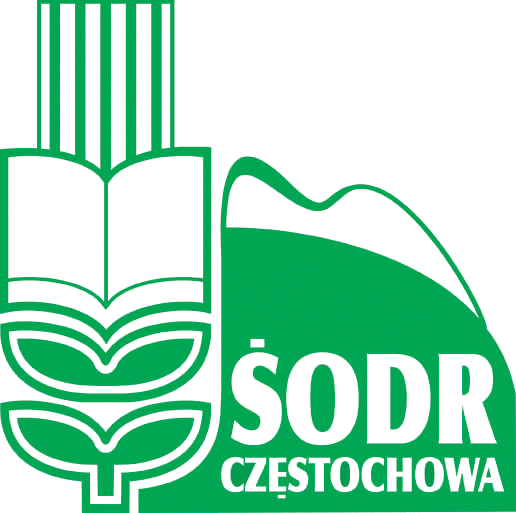                             ŚLĄSKI OŚRODEK DORADZTWA ROLNICZEGO                 W CZĘSTOCHOWIE, oddział w MikołowieZaprasza na Międzynarodowe Targi Ogrodnictwai Architektury Krajobrazu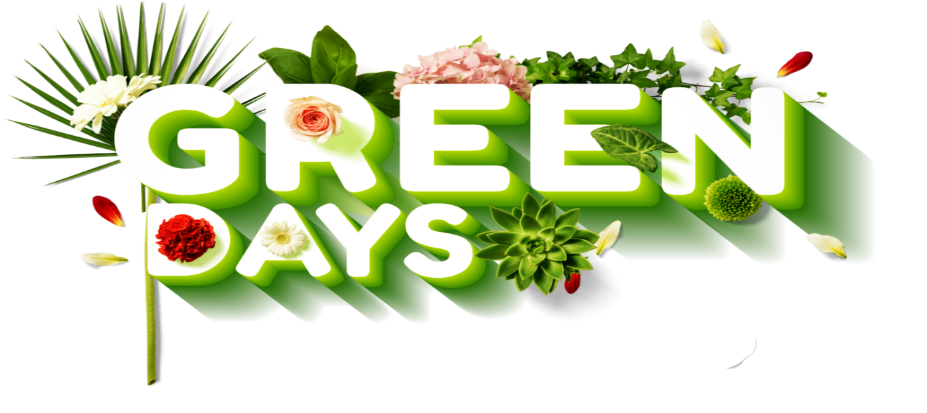 w Ptak Warsaw Expo w Nadarzynie k/Warszawy20 marca 2020           Atrakcje:Największy kiermasz ogrodniczy w Polsce,Bonsai Show,Pokazy arborystyczneWystawy tematyczne: florystyczne, botaniczne, architektoniczne,Pokazy pracy maszyn,Prezentacje prowadzone przez gwiazdy programów tematycznych,Unikatowe pokazy sadzenia dużych drzewDo zwiedzenia salony: architektury krajobrazu, ogrodniczy, mebli ogrodowych, florystyczny, techniki ogrodowej, BBQKonferencje, seminaria, prezentacje produktów i inneKoszt wyjazdu 70 zł    wyjazd o godz. 5.00 z siedziby Ośrodka, ul. Gliwicka 85, Mikołów-ŚmiłowiceZapisy i informacje:Brygida Stroczyk tel. 32/3250140, 508-864-026, b.stroczyk@odr.net.plDział Rozwoju Obszarów WiejskichKarina Krasoń, tel. 32/ 218 00 43, 607 597 539, k.krason@odr.net.plDział Technologii Produkcji Rolniczej i Doświadczalnictwa